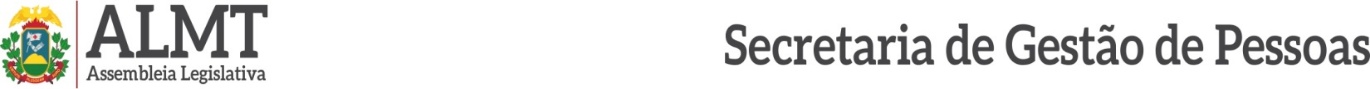 PORTARIA Nº 169/2021 O SECRETÁRIO DE GESTÃO DE PESSOAS DA ASSEMBLEIA LEGISLATIVA DO ESTADO DE MATO GROSSO, no uso das atribuições que lhe confere o Ato da Mesa Diretora n° 029/2021, de 02/02/2021.RESOLVEConceder férias aos servidores abaixo relacionados, com percepção da vantagem prevista no artigo 95 da Lei Complementar nº 04 de 15/10/1990, a serem usufruídas nos seguintes períodos:REGISTRADO, PUBLICADO, CUMPRA-SE.Secretaria de Gestão de Pessoas da Assembleia Legislativa do Estado de Mato Grosso, em Cuiabá, 12 de julho de 2021.Domingos Savio Boabaid ParreiraSecretário de Gestão de PessoasMATRÍ-CULASERVIDORPERÍODO AQUISITIVODATA DOUSUFRUTOTOTAL DE DIAS26888ADILES PEREIRA DOS SANTOS2020/202102/08/2021 A 31/08/20213041640 ADRIANA FABIA RODRIGUES2019/202009/08/2021 A 23/08/20211523395ADRIANO ALEXANDRE DE JESUS2020/202109/08/2021 A 23/08/20211543197ALESSANDRA SANTOS ABREU2019/202001/07/2021 A 30/07/20213022774ALINE SOARES VIEIRA2020/202102/08/2021 A 31/08/20213043092ALUISIO RIBEIRO DA CRUZ2020/202102/08/2021 A 31/08/20213025107ÁLVARO ROBERTO DE ASSUMPÇÃO2018/201902/07/2021 A 16/07/20211541642 ANA PAULA FARIA LOPES2020/202118/08/2021 A 27/08/20211041881ANDREIA FABIANA B. DELLABETHA2019/202002/08/2021 A 16/08/20211541881ANDREIA FABIANA B. DELLABETHA2020/202117/08/2021 A 31/08/20211542735 ANTONIO PINHEIRO DA SILVA JUNIOR2019/202002/08/2021 A 31/08/20213032490AUGUSTO CESAR MARTINS DE SIQUEIRA2019/202002/08/2021 A 31/08/20213029931AURELINA MARQUES DE OLIVEIRA2020/202109/07/2021 A 23/07/20211541867 BRUNA ELIS PASQUALI FIGUEIREDO2020/202104/08/2021 A 13/08/20211043319BRUNA KAROLINE DIAS MATSUOKA DA SILVA2019/202002/08/2021 A 16/08/20211541869BRUNO VAZ BASSOLE2020/202102/08/202 A 31/08/20213040722CAMILA MARTINS RODRIGUES2020/202123/07/2021 A 21/08/20213042364CARLOS CASTEDO2020/202102/08/2021 A 31/08/2021309490CARMEM ELVINA SANTOS ARAUJO GAIOTTI2019/202002/08/2021 A 16/08/20211522640CECILIA GONCALVES DE ARRUDA2019/202002/08/2021 A 11/08/20211029021CELSO HENRIQUE DA SILVA2020/202102/08/2021 A 31/08/20213011526CLAUDIO MARTINS DE SIQUEIRA2020/202123/08/2021 A 02/09/20211140739CLELIA MARIA FERREIRA VALADÃO SANTOS2020/202101/07/2021 A 30/07/20213041036DANIEL BACKES2019/202002/08/2021 A 16/08/20211525469DANIEL ORLANDO MENEGUINI2020/202102/08/2021 A 31/08/20213041909DANIELLY FERNANDA SILVA SOARES DE ALMEIDA2019/202009/07/2021 A 23/07/20211527023DENIZE MARIA SOARES MARTINS DE SIQUEIRA2019/202005/07/2021 A 24/07/20212041055DIEGO CASTRO DE MELO2019/202002/08/2021 A 11/08/20211026330DOMINGOS SAVIO ARAUJO2020/202102/08/2021 A 31/08/20213042416EDEEDER LUANDER MARTINS DE PAULA2020/202102/08/2021 A 31/08/20213041639EDEN CESAR RODRIGUES DA COSTA2020/202117/08/2021 A 05/09/20212041460EDIANY FATIMA DE SOUZA2020/202102/07/2021 A 16/07/20211541678EDILSON RODRIGUES DE PROENCA NASCIMENTO2020/202102/08/2021 A 31/08/20213042430EDNA CRISTINA JESUS DE OLIVEIRA2018/201913/07/2021 A 22/07/20211021357EDSON BISPO MARTINS2020/202102/08/2021 A 16/08/20211542212 ELAINE BESERRA DE OLIVEIRA CALABRIA2019/202002/08/2021 A 17/08/20211626097ELZIS BENEDITO DIAS CARVALHO2020/202102/08/2021 A 11/08/20211041039ERICA DE CARVALHO CAETANO2018/201913/08/2021 A 22/08/20211041089FABIANO AUGUSTO CAVALCANTI DE ALBUQUERQUE2019/202031/08/2021 a 14/09/20211520038FERNANDO REGENOLD FERNANDES2019/202017/08/2021 A 31/08/20211541638FRANCISCA BORGES MONTEIRO GONDIM2020/202103/08/2021 A 01/09/20213042246FRANCISCO GERALDO VIANA BEZERRA FILHO2019/202009/08/2021 A 23/08/20211542579GABRIELA VOLCOV DE CAMPOS2020/202103/08/2021 a 12/08/20211042796GUILHERME OLIVEIRA DE ALMEIDA2020/202101/07/2021 A 30/07/20213041741GUSTAVO ROBERTO CARMINATTI COELHO2020/202125/08/2021 A 03/09/20211040970 HELDER ALVES BORGES FARIA2019/202016/08/2021 A 25/08/20211042773IGOR RODRIGUES DE SOUZA2020/202102/08/2021 A 31/08/2021302094ISMAEL DIAS DE CARVALHO2020/202102/08/2021 A 31/08/20213043066ISMAEL FERREIRA2020/202101/07/2021 A 30/07/20213041337ITAMAR MACHADO2020/202101/07/2021 A 30/07/20213043472JACIELMA GOMES PINHEIRO2020/202101/07/2021 A 30/07/20213041672JAIME DE FIGUEIREDO NETO2019/202002/08/2021 A 21/08/20212043309JAIR BARROS LIMA2019/202001/07/2021 A 30/07/20213041690JANAINA DIAS RODRIGUES MOREIRA2019/202003/08/2021 A 17/08/20211542104JANAINA POLLA REINHEIMER2018/201916/07/2021 A 30/07/20211541615JESUINA MOREIRA NEVES2020/202102/08/2021 A 21/08/20212040872JOAO DE SOUZA VIEIRA FILHO2020/202101/07/2021 A 30/07/20213041075JORAIR ALBERTO2019/202002/08/2021 A 31/08/20213040747JORDANA MARJA DE MORAES2020/202125/08/2021 A 03/09/20211040960JORGE LUIZ GONCALVES DE QUEIROZ2019/202002/08/2021 A 16/08/20211540604JOSE GENESIO POYER JUNIOR2020/202106/07/2021 A 04/08/20213043258JULIO CESAR OLIVEIRA DE ALMEIDA2020/202110/08/2021 A 08/09/20213042732JULIO TARDIN2020/202101/07/2021 A 30/07/20213026064JURACY BRITO2020/202102/08/2021 A 31/08/20213043280KANAWAYURI LEANDRO MARCELLO KAMAIURA2019/202001/07/2021 A 30/07/20213025141KLEVERSON PEREIRA DO NASCIMENTO2020/202114/07/2021 A 23/07/20211041895LAURA CAROLINA DE SOUZA BRUNO2019/202002/08/2021 a 11/08/20211041808LAURA DO NASCIMENTO SANCHES2020/202109/08/2021 A 23/08/20211541740LEONARDO FONTOLAN CASTELHANO VIEIRA2019/202002/08/2021 A 11/08/20211041023LUCIANO AURÉLIO TEIXEIRA2019/202002/08/2021 A 31/08/20213021116LUCIA DE SOUZA KANNO2019/202012/07/2021 A 10/08/20213041561LUCIANA ROSA GOMES2019/202011/08/2021 A 20/08/20211022475 MARCO ANTONIO SILVA CAMPOS2019/202002/08/2021 a 16/08/20211540969MARCOS TERUO OKAMURA2020/202102/08/2021 A 31/08/20213020167MARIA HLENKA RUDY2018/201919/07/2021 A 07/08/20212026622MARIA SOLANGE DE OLIVEIRA2019/202002/08/2021 A 31/08/20213042189MARILUCE DE SOUZA CORREA2020/202102/08/2021 A 31/08/20213042183MARINA CARLA AVALONE2019/202011/08/2021 A 20/08/20211033635MARIO KAZUO IWASSAKE2020/202120/08/2021 A 03/09/20211543020MICHEL TARLES SCHERER2020/202101/07/2021 A 30/07/20213022413NEIZE CONCEIÇÃO DE ARRUDA FELFELI2019/202002/08/2021 A 16/08/20211526348NEVES MARIA DE ARAUJO2019/202002/08/2021 A 16/08/20211540723NILTON CEZAR CONHADO DE SOUZA2019/202002/08/2021 A 31/08/2021308485OSVALDIR APARECIDO OLIVEIRA2019/202002/08/2021 A 31/08/20213021545OZEIAS ARAMBURU ARGUELO2020/202113/07/2021 A 27/07/20211521545OZEIAS ARAMBURU ARGUELO2020/202103/08/2021 A 17/08/20211542355PABLO ARRUDA DE ABREU2018/201902/08/2021 A 21/08/20212041870PABLO GUSEN2019/202016/08/2021 A 30/08/20211540966PAMELA ALINE RIBEIRO CRISPIM2019/202002/08/2021 A 16/08/20211540938PRYSCILLA FERNANDES DE ALMEIDA2019/202002/08/2021 A 11/08/20211040997RAFAEL FRANCISCO ZYS2018/201902/08/2021 A 16/08/2021158576RALPH TEMPERRAMPO ROSA2020/202102/08/2021 A 31/08/20213043471RAQUEL PEREIRA DAMIAO2020/202101/07/2021 A 30/07/20213041848RAUL BRUNO TIBALDI NASCIMENTO2019/202002/08/2021 A 31/08/20213025223REGINA OLIVA DE CAMPOS2020/202102/08/2021 A 31/08/20213042756RENAN FABIO DA SILVA2020/202102/08/2021 A 31/08/20213041645RENATA GRASIELY BORDINOSKI2019/202002/08/2021 A 16/08/20211543221ROBERTO PIMENTEL FIGUEIREDO2020/202102/08/2021 A 31/08/20213040947RODOLFO MURILO GUIMARÃES2019/202006/08/2021 A 20/08/20211541103SIMONE ESTER BUENO DO NASCIMENTO2019/202002/08/2021 A 16/08/20211543044TAYNA ISABEL DIAS2020/202102/08/2021 A 16/08/20211543117TAYRALUCIA TATTO CECCATTO2020/202101/07/2021 A 30/07/20213027212THAYS AGUIAR SOARES2020/202105/08/2021 A 14/08/20211020225TIEGO GONÇALVES KISQUE2020/202102/08/2021 A 31/08/20213043209TULLIUS MARCUS MENDES CALDAS2019/202002/08/2021 A 31/08/20213025227VANDA TEREZINHA DE ALMEIDA ANDREO2020/202102/08/2021 A 31/08/2021303920VANDERLEI GONÇALVES DA SILVA2020/202102/08/2021 A 31/08/20213041929VICTOR HUGO ARAÚJO SOUZA2019/202002/08/2021 A 31/08/20213022871ZENILDES RODRIGUES DA SILVA2019/202002/08/2021 A 16/08/202115